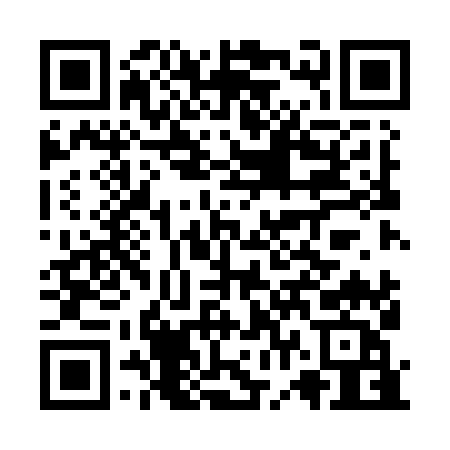 Prayer times for Santa Ana, El SalvadorMon 1 Apr 2024 - Tue 30 Apr 2024High Latitude Method: NonePrayer Calculation Method: Muslim World LeagueAsar Calculation Method: ShafiPrayer times provided by https://www.salahtimes.comDateDayFajrSunriseDhuhrAsrMaghribIsha1Mon4:425:5412:023:186:107:172Tue4:415:5312:013:186:107:183Wed4:415:5212:013:176:107:184Thu4:405:5212:013:176:107:185Fri4:395:5112:013:166:117:186Sat4:385:5012:003:156:117:187Sun4:385:5012:003:156:117:188Mon4:375:4912:003:146:117:199Tue4:365:4812:003:136:117:1910Wed4:355:4811:593:136:117:1911Thu4:355:4711:593:126:117:1912Fri4:345:4611:593:116:117:1913Sat4:335:4611:583:116:117:2014Sun4:335:4511:583:106:127:2015Mon4:325:4411:583:096:127:2016Tue4:315:4411:583:096:127:2017Wed4:305:4311:583:086:127:2118Thu4:305:4311:573:076:127:2119Fri4:295:4211:573:076:127:2120Sat4:285:4211:573:066:127:2121Sun4:285:4111:573:056:137:2222Mon4:275:4011:573:056:137:2223Tue4:265:4011:563:046:137:2224Wed4:265:3911:563:036:137:2325Thu4:255:3911:563:036:137:2326Fri4:245:3811:563:026:137:2327Sat4:245:3811:563:026:147:2328Sun4:235:3711:563:036:147:2429Mon4:225:3711:553:036:147:2430Tue4:225:3611:553:046:147:24